Oil & Gas Patagonia 2016: La Cumbre de los hidrocarburos en Neuquén Buenos Aires,  25 de Abril de 2016 Los protagonistas del petróleo y del gas de todo el país se darán cita el próximo mes de Septiembre de 2016 para participar de la Oil & Gas Patagonia 2016, en la ciudad de Neuquén, Argentina. Organizada por el Instituto Argentino del Petróleo y del Gas, la Expo ya es una cita esperada en la región.La importante Expo espera la visita de más de 7000 personas y la presencia de más de 150 expositores. Allí se buscará mostrar los últimos avances y desarrollos del sector energético, poniendo foco sobre todo en el crecimiento sustentable de la industria del petróleo y del gas.“Es una oportunidad única para intercambiar experiencias y datos entre profesionales de sector –asegura el presidente del IAPG, Ing. Ernesto López Anadón-. Las empresas productoras, perforadoras y de servicios con actividad en América latina hablarán sobre diversas temáticas, tratando de dar respuesta a infinidad de puntos de interés nacional, tanto en yacimientos tradicionales como en maduros y no convencionales”.En el marco de la Oil & Gas Patagonia el IAPG celebrará también las 1º. Jornadas de Tratamiento de Aguas de Fractura y en Lodos de Perforación, con prestigiosos oradores y conferencias de de alto nivel técnico. La muestra y las conferencias están dirigidas a ingenieros, geocientistas, técnicos y personal de empresas relacionadas con la industria de los hidrocarburos. Y sobre todo, constituyen una excelente oportunidad para os negocios.El evento tendrá lugar del 21 al 24 de Septiembre de 2016 en el Espacio DUAM, Neuquén, organizado por el IAPG y realizado por Uniline.Para más información: www.oge-patagonia.com.arwww.iapg.org.arMás información sobre Shale en Argentina www.shaleenargentina.org.ar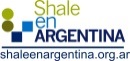 Redes Sociales:Facebook.com/IAPGinfo https://instagram.com/iapg_argentinaTwitter: @IAPG_info Google+: plus.google.com/+IapgorgAr  Youtube.com/IAPGinfo Sobre el Instituto Argentino del Petróleo y del Gas:El IAPG es el referente técnico en la Argentina de la industria del petróleo y del gas en particular y la energía en general. Coordina encuentros técnicos internacionales y regionales; asiste en la capacitación de los recursos humanos de la industria y promueve la concienciación y mejora de la gestión ambiental, entre otras actividades. Cuenta con 157 empresas asociadas, nacionales y extranjeras y más de 700 socios personales. Información de PrensaInstituto Argentino del Petróleo y del GasGuisela Masarikgmasarik@iapg.org.arTel./Fax +54  11  5277 IAPG (4274)www.iapg.org.arbaUniline –Meetings IndustryJulieta TiddensEmail : ogepatagonia@patagonia.com.arTel + 54 11 4322 5707Press ReleaseOil & Gas Patagonia 2016Espacio DUAM, Ciudad de Neuquén, Argentina21 – 24 Septiembre, 2016